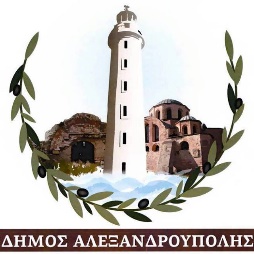 ΕΛΛΗΝΙΚΗ ΔΗΜΟΚΡΑΤΙΑ					Αλεξανδρούπολη 25-9-2019 ΝΟΜΟΣ ΕΒΡΟΥΔΗΜΟΣ ΑΛΕΞΑΝΔΡΟΥΠΟΛΗΣ					Αριθ. πρωτ. 29456Ταχ.Δ/νση: Λ. Δημοκρατίας 306Ταχ.Κωδ. : 64132  ΑλεξανδρούποληΤηλέφωνο: 2551064161, 2551064190, 2551064219Φαξ         : 2551064217ΑΝΑΚΟΙΝΩΣΗΠρόσληψης προσωπικού – μουσικών- με σύμβαση ιδιωτικού δικαίου ορισμένου χρόνου (με αντίτιμο)Ο Δήμαρχος  ΑλεξανδρούποληςΑνακοινώνειΈχοντας υπόψη:1) Τις διατάξεις του άρθρου 58 του Ν. 3852/2010 (ΦΕΚ Α΄87) «Νέα Αρχιτεκτονική της Αυτοδιοίκησης & της Αποκεντρωμένης Διοίκησης-Πρόγραμμα Καλλικράτης».2) Τις διατάξεις των άρθρων 168, 205 και 223 του Ν. 3584/07 «Κύρωση του Κώδικα Κατάστασης Δημοτικών και Κοινοτικών Υπαλλήλων».3) Την παράγραφο 2 του άρθρου 1 του ν.3812/09 (ΦΕΚ234/Α΄), σύμφωνα με την οποία δεν υπάγονται στις διατάξεις των κεφαλαίων Α΄, Β΄ και Γ΄ του Ν.2190/94 οι λογοτέχνες , καλλιτέχνες και δημοσιογράφοι για απασχολήσεις που προσιδιάζουν στην ιδιότητα τους.4) To ΦΕΚ134/Β΄/6-3-1990 με το οποίο χορηγήθηκε άδεια λειτουργίας στο Δημοτικό Ωδείο  Αλεξανδρούπολης, το ΦΕΚ608/Β΄/5-3-2012, το ΦΕΚ 704/Β΄/24-4-2015 « Άδεια μεταστέγασης του Δημοτικού Ωδείου Αλεξανδρούπολης» και το ΦΕΚ 3403/Β΄/13-8-2018 «Χορήγηση άδειας μετεγκατάστασης και άδειας λειτουργίας επέκτασης του Δημοτικού Ωδείου Αλεξανδρούπολης».5) Τις διατάξεις του Π.Δ. 523/1980 (ΦΕΚ 143/1980/ τ. Α΄) όπως τροποποιήθηκε και ισχύει με το Π.Δ. 476/1981 (ΦΕΚ 132/21-5-1981/ τ. Α).6) Τις διατάξεις του Π.Δ. 524/1980 (ΦΕΚ 143/1980 /τ. Α΄).7) Τις διατάξεις του άρθρου 26, παρ.8 του Ν.4325/2015.8) Τις αριθ. 83/2019, 421/2019 και 481/2019 αποφάσεις του Δημοτικού Συμβουλίου.9) Τον οργανισμό εσωτερικής Υπηρεσίας (Ο.Ε.Υ.)του Δήμου Αλεξανδρούπολης (ΦΕΚ2280/2011)όπως τροποποιήθηκε και ισχύει ΦΕΚ2927/B/31-12-2015,ΦΕΚ 4301/11-12-2017 τ.Β,ΦΕΚ5143/16'11'2018 τ.Β & ΦΕΚ10047/26-3-2019 τ.Β)10) Τo με αρ.πρωτ.27641/12-4-2019 έγγραφο του Υπουργείου Εσωτερικών με το οποίο μας ανακοινώθηκε ότι με την αρ. πρωτ. οικ. 25780/5-4-2019 Απόφαση του Υπουργού Εσωτερικών  εγκρίθηκε η απασχόληση είκοσι επτά (27) ατόμων με σχέση εργασίας ιδιωτικού δικαίου ορισμένου χρόνου για την κάλυψη αναγκών με την παροχή υπηρεσιών έναντι αντιτίμου.11) Την με αρ. πρωτ.4724/18-2-2019  βεβαίωση του προϊσταμένου της Διεύθυνσης Οικονομικών Υπηρεσιών του Δήμου μας.12) Την με αρ. πρωτ. 17142/16-9-2019 απόφαση του Συντονιστή της Αποκεντρωμένης Διοίκησης Μακεδονίας-Θράκης περί συγκρότησης  επιτροπής επιλογής υποψηφίων του άρθρου 4, παρ. 2 του Π.Δ. 524/80.ΑΝΑΚΟΙΝΩΝΕΙΤην πρόσληψη με σύμβαση εργασίας  ιδιωτικού δικαίου ορισμένου χρόνου έναντι αντιτίμου, συνολικά δεκαεπτά (17) ατόμων για την κάλυψη αναγκών στο Δήμο Αλεξανδρούπολης του τρέχοντος  εκπαιδευτικού έτους 2019-2020  και συγκεκριμένα , ανά υπηρεσία, έδρα, ειδικότητα και διάρκεια σύμβασης και  αριθμού ατόμων (βλ. ΠΙΝΑΚΑ Α), με τα αντίστοιχα απαιτούμενα (τυπικά και επικουρικά ) προσόντα (βλ. ΠΙΝΑΚΑ Β) ΠΙΝΑΚΑΣ  ΑΠΙΝΑΚΑΣ Β: ΑΠΑΙΤΟΥΜΕΝΑ ΠΡΟΣΟΝΤΑ    ΑΠΑΡΑΙΤΗΤΑ ΔΙΚΑΙΟΛΟΓΗΤΙΚΑ – ΔΙΕΥΚΡΙΝΙΣΕΙΣ Οι ενδιαφερόμενοι δηλώνουν συμμετοχή συμπληρώνοντας αίτηση στην οποία αναφέρουν ρητά τον κωδικό της θέσης που διεκδικούν.  Έχουν δικαίωμα να υποβάλλουν αίτηση για έναν (1)  κωδικό θέσης.Οι υποψήφιοι θα πρέπει να γνωρίζουν , ότι μπορούν να συνάψουν μόνο μία σύμβαση με τον φορέα Μαζί με την αίτησή τους πρέπει να υποβάλλουν υποχρεωτικώς τα εξής δικαιολογητικά:Α) ΥΠΟΧΡΕΩΤΙΚΑ1. Φωτοαντίγραφο των δύο όψεων του ατομικού δελτίου ταυτότητας.2. Φωτοαντίγραφο των τίτλων των σπουδών τους συμπεριλαμβανομένης και της επιμόρφωσης. Σε περίπτωση πτυχίου ή τίτλου σπουδών της αλλοδαπής, επίσημη μετάφραση  αυτού στην ελληνική γλώσσα, όπως ορίζουν οι κείμενες διατάξεις ( άρθρο 29 ΠΔ 50/2001), καθώς και πράξη αναγνώρισης (ισοτιμία, αντιστοιχία του τίτλου κ.λ.π.) βάσει του Ν.4250/20143. Βεβαίωση προϋπηρεσίας – εμπειρίας στο αντικείμενο. Ως διδακτική εμπειρία νοείται η απασχόληση με σχέση εργασίας ή σύμβαση έργου στον δημόσιο τομέα ή στα ιδιωτικά μουσικά ιδρύματα εποπτείας του Υπουργείου Πολιτισμού ή Μουσικά Ιδρύματα εξωτερικού σε καθήκοντα συναφή προς το αντικείμενο των προς πλήρωση θέσεων. Για όλες τις ειδικότητες η εμπειρία λαμβάνεται υπόψη μετά τη λήψη του βασικού τίτλου σπουδών με τον οποίο οι υποψήφιοι μετέχουν στη διαδικασία επιλογής.  4. Βεβαίωση ανεργίας από τον ΟΑΕΔ πρόσφατης έκδοσης (εφόσον υπάρχει ).5. Πιστοποιητικό Οικογενειακής κατάστασης , πρόσφατης έκδοσης.6. Βιογραφικό σημείωμα.7.Υπεύθυνη Δήλωση του Ν. 1599/86, όπου δηλώνεται τυχόν απασχόληση σε Δημόσιο ή ιδιωτικό        εκπαιδευτικό ίδρυμα (παράλληλη απασχόληση).8. Υπεύθυνη δήλωση του Ν. 1599/86 στην οποία να δηλώνεται:α)Η εκπλήρωση των στρατιωτικών υποχρεώσεων (μόνο για άνδρες) ή η νόμιμη απαλλαγή και η αιτία απαλλαγής. Κάθε πράξη του βίου του η οποία θα ασκούσε επιρροή στην κρίση της καταλληλότητας του για την υπηρεσία που προορίζεται, ιδιαίτερα δε εάν τυχόν έχει καταδικαστεί λόγω ποινικού αδικήματος.β) Ότι δεν τελεί υπό απαγόρευση ή δικαστική αντίληψη και γ) Ότι δεν παραπέμφθηκε με τελεσίδικο Βούλευμα για κάποιο από τα αναφερόμενα στο άρθρο 22 του Π. Δ/τος 611/77 εγκλήματα έστω και εάν δεν επακολούθησε ποινική δίκη λόγω παραγραφής, καθώς και εάν εκκρεμεί εναντίον του κατηγορία για οποιοδήποτε πλημμέλημα ή κακούργημα. Β) ΕΠΙΚΟΥΡΙΚΑ1. Παιδαγωγικές σπουδές από αναγνωρισμένα Μουσικά Ιδρύματα εσωτερικού ή εξωτερικού , σεμινάρια, συνέδρια, ημερίδες, καθώς και από αναγνωρισμένες μη μουσικές παιδαγωγικές σχολές και τμήματα πανεπιστημιακών ιδρυμάτων εσωτερικού ή εξωτερικού.2.Άλλοι συναφείς τίτλοι – βεβαιώσεις σπουδών (εφόσον υπάρχουν)3.Αποδεικτικά καλλιτεχνικής δραστηριότητας : συναυλίες, (συμμετοχή σε ορχήστρα, συμμετοχή ως σολίστ, διεθνή καλλιτεχνική σταδιοδρομία, ρεσιτάλ, συναυλίες μουσικής δωματίου ) , ηχογραφήσεις, δισκογραφία, συνέδρια, εκδόσεις, διαλέξεις , σεμινάρια , συγγραφή σχετικού βιβλίου , δημοσιεύσεις, μελέτες, άρθρα, ειδικά εκπαιδευτικά προγράμματα , συνθέσεις, συστάσεις-διακρίσεις κ.λ.π.4. Προϋπηρεσία (αν υπάρχει). 5. Εντοπιότητα  (αν υπάρχει).6. Κοινωνικά οικογενειακά και οικονομικά κριτήρια, οικογενειακή κατάσταση (πολύτεκνος-  μονογονέας- γονέας - μέλος οικογένειας ΑΜΕΑ), άνεργος .Τα δικαιολογητικά προσκομίζονται με τη σειρά που εμφανίζονται στην ανακοίνωση και  γίνονται δεκτά, εφόσον κατατίθενται εμπρόθεσμα.Οι επιτυχόντες θα προσληφθούν μόνο εάν υπάρχει διαθεσιμότητα σπουδαστών στο ειδικό αντικείμενο οργάνου η υποχρεωτικού μαθήματος, στο Δημοτικό Ωδείο Αλεξανδρούπολης και στο Παράρτημα Δημοτικής Ενότητας Φερών. ΥΠΟΒΟΛΗ ΑΙΤΗΣΕΩΝ ΣΥΜΜΕΤΟΧΗΣΗ προθεσμία υποβολής των αιτήσεων είναι δέκα (10) ημέρες (υπολογιζόμενες ημερολογιακά) και αρχίζει από την επόμενη ημέρα της τελευταίας δημοσίευσης της παρούσας σε δύο (2) ημερήσιες εφημερίδες του νομού και της ανάρτησης της στο χώρο ανακοινώσεων του Δήμου Αλεξανδρούπολης, του Δημοτικού Ωδείου  και στην ιστοσελίδα του Δήμου www.alexpolis.gr  Οι αιτήσεις των ενδιαφερομένων θα γίνονται δεκτές είτε αυτοπροσώπως, είτε με άλλο εξουσιοδοτημένο από αυτούς πρόσωπο, εφόσον η εξουσιοδότηση φέρει την υπογραφή τους θεωρημένη από δημόσια αρχή, είτε ταχυδρομικά με συστημένη επιστολή, στα γραφεία της υπηρεσίας μας στην ακόλουθη διεύθυνση: Δήμος Αλεξανδρούπολης, Λ. Δημοκρατίας 306, Τ.Κ.641 32, Αλεξανδρούπολη, απευθύνοντας την στη Διεύθυνση Διοικητικών Υπηρεσιών, Τμήμα Ανθρώπινου Δυναμικού (τηλ. επικοινωνίας: 2551064161, 2551064219). Στην περίπτωση αποστολής των αιτήσεων ταχυδρομικώς το εμπρόθεσμο των αιτήσεων κρίνεται με βάση την ημερομηνία που φέρει ο φάκελος αποστολής, ο οποίος μετά την αποσφράγισή του επισυνάπτεται στην αίτηση των υποψηφίων.ΕΠΙΛΟΓΗ - ΑΝΑΡΤΗΣΗ ΠΙΝΑΚΩΝ – ΥΠΟΒΟΛΗ ΕΝΣΤΑΣΕΩΝΗ αξιολόγηση των υποψηφίων  θα γίνει στις 15-10-2019 από ειδική τριμελή επιτροπή του αρ. 4 του ΠΔ 524/80, που ορίστηκε με την αρ. πρωτ.17142/16-9-2019 απόφαση του Συντονιστή της Αποκεντρωμένης Διοίκησης  Μακεδονίας – Θράκης, η οποία θα συνεδριάσει στο Δημοτικό Ωδείο του Δήμου Αλεξανδρούπολης,  Καραϊσκάκη αρ. 5 Αλεξανδρούπολη. Εφόσον κριθεί αναγκαίο, η επιτροπή θα καλέσει αυθημερόν όσους υποψηφίους κρίνει,  για να υποβληθούν σε πρακτική δοκιμασία  (ακρόαση , συνέντευξη).Οι υποψήφιοι θα ειδοποιηθούν τηλεφωνικά για την ημέρα συνεδρίασης της επιτροπής. Κατόπιν θα συντάξει πίνακα με αξιολογική σειρά κατά την κρίση της.Υποβολή της αίτησης συνεπάγεται την ανεπιφύλακτη αποδοχή των όρων της παρούσας ανακοίνωσης, καθώς και την συναίνεση των υποψηφίου στην διεξαγωγή τυχόν πρακτικής δοκιμασίας( ακρόασης , συνέντευξης). Οι πίνακες κατάταξης των υποψηφίων θα αναρτηθούν αυθημερόν στον πίνακα ανακοινώσεων του Δήμου Αλεξανδρούπολης και του Δημοτικού Ωδείου. Η πρόσληψη των επιλεγέντων θα εξαρτηθεί από τον αριθμό των προσερχόμενων ατόμων στα τμήματα που θα λειτουργήσει η Διεύθυνση  του Δημοτικού Ωδείου. Κατά των ανωτέρω πινάκων δεν προβλέπεται από το Π Δ 524/1980 η υποβολή ενστάσεων.* Η υπηρεσία προβαίνει στην σύναψη σύμβασης με τους επιλεγέντες υποψηφίους , αμέσως μετά την ανάρτηση των πινάκων κατάταξης και ανάλογα με τις διδακτικές ανάγκες του Ωδείου.* Οι επιτυχόντες καλύπτουν τις διδακτικές ανάγκες του Ωδείου τόσο στο Κεντρικό Κτίριο όσο και στο παράρτημα της Δημοτικής Ενότητας Φερών.* Επισημαίνεται ότι οι επιτυχόντες υποψήφιοι θα πρέπει να έχουν τη δυνατότητα να απασχοληθούν με πλήρες ωράριο όπου χρειάζεται . ΔΗΜΟΣΙΕΥΣΗ ΤΗΣ ΑΝΑΚΟΙΝΩΣΗΣΗ περίληψη της προκήρυξης θα δημοσιευθεί όπως ορίζει το Π.Δ. 524/17-6-1980.Αντίγραφο της προκήρυξης θα αναρτηθεί στον πίνακα ανακοινώσεων του Δήμου Αλεξανδρούπολης και του Δημοτικού Ωδείου Αλεξανδρούπολης  και στην ιστοσελίδα του  www.alexpolis.gr       Ο ΔΗΜΑΡΧΟΣΙΩΑΝΝΗΣ ΖΑΜΠΟΥΚΗΣΚωδικός θέσης    ΥπηρεσίαΈδρα ΥπηρεσίαςΚατηγορία /ΕιδικότηταΑριθμός ατόμωνΔιάρκεια σύμβασης01Δήμος ΑλεξανδρούποληςΔΕ Αλεξ/πολης ΔΕ ΦερώνTΕ Καθηγητής βιολιού1   Εννέα (9) μήνες από την        ημερομηνία πρόσληψης02Δήμος ΑλεξανδρούποληςΔΕ Αλεξ/πολης ΔΕ ΦερώνTΕ Καθηγητής βιολοντσέλου1 Εννέα (9)  μήνες από την ημερομηνία πρόσληψης03Δήμος ΑλεξανδρούποληςΔΕ Αλεξ/πολης ΔΕ ΦερώνTΕ Καθηγητής φλάουτου1   Εννέα (9) μήνες από την        ημερομηνία πρόσληψης04Δήμος ΑλεξανδρούποληςΔΕ Αλεξ/πολης ΔΕ ΦερώνTΕ Καθηγητής κιθάρας3 Εννέα (9) μήνες από την ημερομηνία πρόσληψης05Δήμος ΑλεξανδρούποληςΔΕ Αλεξ/πολης ΔΕ ΦερώνTΕ Καθηγητής  πιάνου2 Εννέα (9)   μήνες από την        ημερομηνία πρόσληψης06Δήμος ΑλεξανδρούποληςΔΕ Αλεξ/πολης ΔΕ ΦερώνTΕ Καθηγητής Μονωδίας - Μελοδραματικής1 Εννέα (9)  μήνες από την ημερομηνία πρόσληψης07Δήμος ΑλεξανδρούποληςΔΕ Αλεξ/πολης ΔΕ ΦερώνTΕ Καθηγητής  Βυζαντινής Μουσικής 2  Εννέα (9)  μήνες από την        ημερομηνία πρόσληψης08Δήμος ΑλεξανδρούποληςΔΕ Αλεξ/πολης ΔΕ ΦερώνTΕ ΚαθηγητήςΑνώτερων Θεωρητικών 1 Εννέα (9)  μήνες από την ημερομηνία πρόσληψης09Δήμος Αλεξανδρούπολης ΔΕ Αλεξ/πολης ΔΕ ΦερώνTΕ ΚαθηγητήςΚατώτερων Θεωρητικών  1 Εννέα (9)  μήνες από την ημερομηνία πρόσληψης10Δήμος ΑλεξανδρούποληςΔΕ Αλεξ/πολης ΔΕ ΦερώνTΕ ΚαθηγητήςΜουσικής Αγωγής-Προπαιδείας 1 Εννέα (9)  μήνες από την ημερομηνία πρόσληψης11Δήμος ΑλεξανδρούποληςΔΕ Αλεξ/πολης ΔΕ ΦερώνΔΕ Δάσκαλος  Μοντέρνων Κρουστών1 Εννέα (9)  μήνες από την ημερομηνία πρόσληψης12Δήμος ΑλεξανδρούποληςΔΕ Αλεξ/πολης ΔΕ ΦερώνΔΕ Δάσκαλος  Ηλεκτρικής Κιθάρας1 Εννέα (9)  μήνες από την ημερομηνία πρόσληψης13Δήμος ΑλεξανδρούποληςΔΕ Αλεξ/πολης ΔΕ Φερών ΔΕ Δάσκαλος Παραδοσιακών Οργάνων (μπουζουκιού)1 Εννέα (9)  μήνες από την ημερομηνία πρόσληψηςΤίτλοι σπουδών και λοιπά απαιτούμενα (τυπικά & ειδικά ) προσόνταΓια τους κωδικούς θέσεων από 01 ,02,04, 05,06,07, 08 Τίτλοι σπουδών: πτυχίο  ή   δίπλωμα αντίστοιχης μουσικής  ειδίκευσης   αναγνωρισμένου    εκπαιδευτικού   ιδρύματος   του εσωτερικού   , ή πτυχίο μουσικής ειδικότητας του άρθρου 8 παρ.5του Ν. 2158/1993(Α΄109) ή πτυχίο  ή  δίπλωμα ισότιμο και αντίστοιχο  αναγνωρισμένου    μουσικού ιδρύματος του εξωτερικού .Επιπλέον (αν υπάρχουν)Παιδαγωγικές σπουδές από αναγνωρισμένα Μουσικά Ιδρύματα εσωτερικού ή εξωτερικού.Βεβαιώσεις σπουδών αντίστοιχης μουσικής ειδίκευσης από αναγνωρισμένα μουσικά ιδρύματα εποπτευόμενα από το Υπουργείο Πολιτισμού. Σεμινάρια ειδικότητας εσωτερικού και εξωτερικού. Απολυτήριο  εξατάξιου   Γυμνασίου  ή   Λυκείου  του εσωτερικού ή ισότιμο του εξωτερικού.Προϋπηρεσία : αποδεδειγμένη 5ετής διδακτική προϋπηρεσία στο αντίστοιχο αντικείμενο σε αναγνωρισμένα μουσικά ιδρύματα , Ωδεία και Μουσικές Σχολές, μουσικά εκπαιδευτήρια  του Δημοσίου ή ΟΤΑ .Η εκπαιδευτική προϋπηρεσία αποδεικνύεται με βεβαιώσεις των Ωδείων ή Μουσικών Σχολών, όπου να αναγράφεται  ο αριθμός  έγκρισης  πρόσληψης  του Υπουργείου Πολιτισμού(για τα αναγνωρισμένα τμήματα) Καλλιτεχνική δραστηριότητα αποδεδειγμένη: Η καλλιτεχνική δραστηριότητα   να αποδεικνύεται με παραστατικά από: Συναυλίες (συμμετοχή σε ορχήστρα ή ως σολίστ, διεθνή καλλιτεχνική σταδιοδρομία , ρεσιτάλ , συναυλίες μουσικής δωματίου), ηχογραφήσεις, δισκογραφία, εκδόσεις,  διαλέξεις , συνέδρια ,σεμινάρια , συγγραφή σχετικού βιβλίου, δημοσιεύσεις , μελέτες, άρθρα, ειδικά εκπαιδευτικά προγράμματα, συστάσεις- διακρίσειςΓια τους κωδικούς θέσεων 03,09,10Τίτλοι σπουδών:   πτυχίο  ή   δίπλωμα αντίστοιχης μουσικής  ειδίκευσης   αναγνωρισμένου     εκπαιδευτικού   ιδρύματος   του εσωτερικού   , ή πτυχίο μουσικής ειδικότητας του άρθρου 8 παρ.5του Ν. 2158/1993(Α΄109) ή πτυχίο  ή  δίπλωμα ισότιμο και αντίστοιχο  αναγνωρισμένου    μουσικού ιδρύματος του εξωτερικού . Επιπλέον (αν υπάρχουν)Παιδαγωγικές σπουδές από αναγνωρισμένα Μουσικά Ιδρύματα εσωτερικού ή εξωτερικού.Βεβαιώσεις σπουδών αντίστοιχης μουσικής ειδίκευσης από αναγνωρισμένα μουσικά ιδρύματα εποπτευόμενα από το Υπουργείο Πολιτισμού. Σεμινάρια ειδικότητας εσωτερικού και εξωτερικού. Απολυτήριο  εξατάξιου   Γυμνασίου  ή   Λυκείου  του εσωτερικού ή ισότιμο του εξωτερικού.Προϋπηρεσία : αποδεδειγμένη   διδακτική προϋπηρεσία στο αντίστοιχο αντικείμενο σε αναγνωρισμένα μουσικά ιδρύματα ( Ωδεία και Μουσικές Σχολές), μουσικά εκπαιδευτήρια εσωτερικού ή εξωτερικού, του Δημοσίου ,ΟΤΑ . Η εκπαιδευτική προϋπηρεσία αποδεικνύεται με βεβαιώσεις των Ωδείων ή Μουσικών Σχολών.Καλλιτεχνική δραστηριότητα αποδεδειγμένη: Η καλλιτεχνική δραστηριότητα   να αποδεικνύεται με παραστατικά από: Συναυλίες (συμμετοχή σε ορχήστρα ή ως σολίστ, διεθνή καλλιτεχνική σταδιοδρομία , ρεσιτάλ , συναυλίες μουσικής δωματίου), ηχογραφήσεις, δισκογραφία, εκδόσεις,  διαλέξεις , συνέδρια ,σεμινάρια , συγγραφή σχετικού βιβλίου, δημοσιεύσεις , μελέτες, άρθρα, ειδικά εκπαιδευτικά προγράμματα, συστάσεις- διακρίσεις . Για τους κωδικούς θέσεων 11 ,12 και 13Τίτλοι σπουδών : Βεβαιώσεις περάτωσης σπουδών και μουσικοί τίτλοι στον αντίστοιχο τομέα  αναγνωρισμένου μουσικού ιδρύματος  εσωτερικού ή εξωτερικού ή εκτενής καλλιτεχνική δραστηριότητα σε σύνολα μοντέρνας ή λαϊκής μουσικής .  Πιστοποιημένες μουσικές σπουδές, βεβαιώσεις κύκλων σεμιναρίων. Απολυτήριο εξαταξίου Γυμνασίου ή Λυκείου του εσωτερικού ή ισότιμο του εξωτερικού.Προϋπηρεσία: Αποδεδειγμένη διδακτική προϋπηρεσία σε αναγνωρισμένα μουσικά ιδρύματα (Ωδεία, μουσικέςσχολές, Μουσικά Λύκεια ) μουσικά εκπαιδευτήρια εσωτερικού ή εξωτερικού , του Δημοσίου ,ΟΤΑ. Η εκπαιδευτική προϋπηρεσία αποδεικνύεται με βεβαιώσεις των Ωδείων ή Μουσικών Σχολών.Καλλιτεχνική δραστηριότητα : αποδεικτικά καλλιτεχνικής δραστηριότητας όπως συναυλίες (συμμετοχή σε σε ορχήστρα  ή μουσικά σχήματα λαϊκού και μοντέρνου ρεπερτορίου ). Ηχογραφήσεις ,Δισκογραφία. Συστάσεις-Διακρίσεις παρακολούθηση ειδικών εκπαιδευτικών προγραμμάτων, συνέδρια για την απαιτούμενη ειδικότητα  .ΓΕΝΙΚΑ ΠΡΟΣΟΝΤΑ ΠΡΟΣΛΗΨΗΣ1.Οι υποψήφιοι για να γίνουν δεκτοί στη διαδικασία επιλογής  πρέπει να έχουν ηλικία 21 έως 65 ετών.2.Να είναι  Έλληνες  πολίτες3. Να έχουν την υγεία και τη φυσική καταλληλότητα που τους επιτρέπει την εκτέλεση των καθηκόντων της θέσης που επιλέγουν.4.Να έχουν εκπληρώσει τις στρατιωτικές τους υποχρεώσεις (για τους άνδρες υποψήφιους).5.Να μην έχουν κώλυμα κατά το άρθρο 16 του Κώδικα Κατάστασης Δημοτικών και    Κοινοτικών      υπάλληλων (ποινική καταδίκη, στερητική ή επικουρική δικαστική συμπαράσταση) του  Ν.3584/07(ΦΕΚ 143/Α/28-06-2007)